OBJETIVO: Reconocer  las partes de un pie de metro y sus diferentes escalas de medición.   Leer mediciones en el sistema Métrico Internacional.    Conocer las normas de seguridad específicas en el cuidado  y utilización de instrumentos de medición.  LUGAR:  		Sala o taller.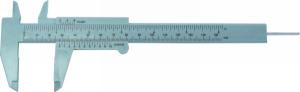 TIEMPO: 		45 min. DINÁMICA DE TRABAJO:    Individual. Recursos de aprendizaje:Presentación MMB.U3.PPT3.ADOTEC.2014.  Medición con Pie de METRO. I.-   Responda las siguientes preguntas. 1.- ¿En qué sistemas de medidas permite medir el pie de metro y en qué unidades de medidas?       R:	En el Sistema Inglés y en el Sistema Internacional, en pulgadas y milímetros respectivamente.  2.- ¿Qué tipo de mediciones se pueden realizar con el pie de metro?     R: Medidas exteriores, interiores y de profundidad.  3.- ¿Por cuántos cuerpos está formado el pie de metro?     R: Por un cuerpo fijo y por un cuerpo móvil. 4.- ¿En qué consiste el error de paralelismo?     R: Es el error generado al leer el resultado de la medición cuando el pie de metro está inclinado, no perpendicular a los ojos del que toma la medida. II.- Identifique las partes del pie de metro de la figura. 1. Mordazas o patas para medidas exteriors. 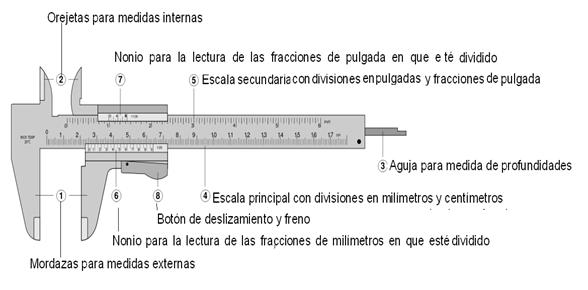 2. Mordazas  u orejas  para medidas interiores.  3. Aguja o barra para medida de profundidades.  4. Escala con divisiones en centímetros y milímetros. 5. Escala con divisiones en pulgadas y fracciones de pulgada.  6. Nonio para la lectura de las centésimas de milímetros.  7. Nonio para la lectura de las fracciones de pulgada. 8. Botón de deslizamiento o impulsor y freno.  III.-   Identifique las medidas que representan las figuras y encierre en un círculo la           alternativa correcta.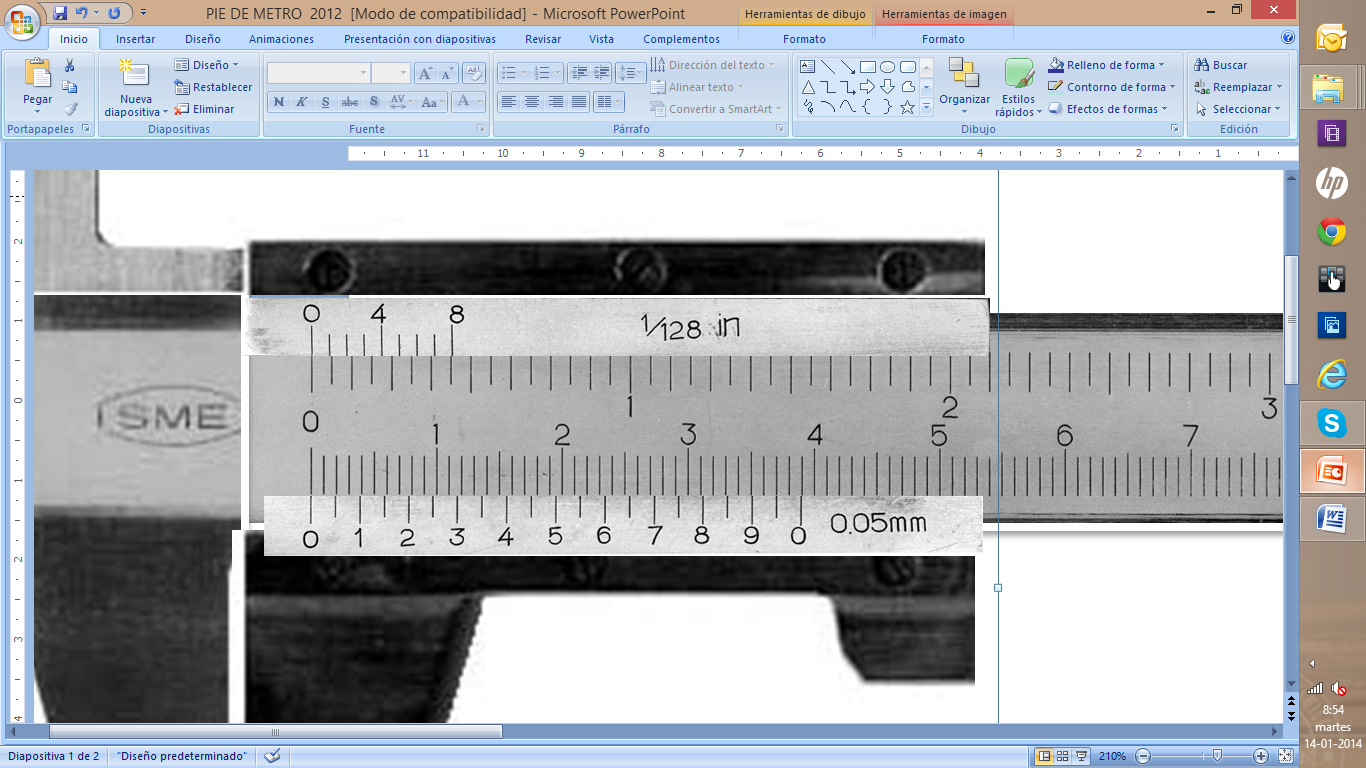 1.- _a) _0.00mm____b) 39,00mm____c) 9,00mm____2.- _a) 33,00mm ___b) _37,00mm__ c) __32,00mm______3.- __a) __12,40mm__b) __8,00mm____c) __12,00mm___4.-_a) _44,00mm__b) __20,60mm____c) __56,05mm______5.-_a) _5,45mm___b) __1,00mm___c) __50,00mm______6.-__a)__05,00mm___b)__6mm_____c)__9,70mm___________ADOTEC 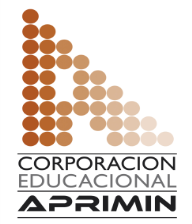 MÓDULOMETROLOGÍA ADOTEC UNIDAD IIIMEDICIÓN 2 ADOTEC GUÍA DE TRABAJO N°2Pie de Metro en mm  NOMBRENOMBRENOMBREFECHACURSO